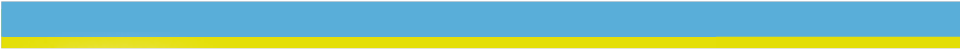                                                           4.klašu divīzija, 5.klašu divīzija 24.02.2015 ( 24 komandas)                                                      6.klašu divīzija, 8.klašu divīzija 25.02.2015 ( 28 komandas)                                                                       7. klašu divīzija, 26.02.2015 ( 22 komandas)Slidojuma NR.Slidojuma laiks1.celiņš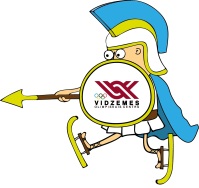 2.celiņš3.celiņš4.celiņšKomandu sk.1.9:00 – 9:30J.E. Kauguru pam. sk. 4.klValmieras sāk. sk. 4.d kl..Raunas vsk 4.kl.32.9:45 – 10:15Vijciema pam. sk. 4.klBurtnieku Ausekļa vsk. 4.kl.Limbažu sāk. sk. 4.kl33.10:30 – 11:00FINĀLS 4.kl.FINĀLS 4.kl.FINĀLS 4.kl.FINĀLS 4.kl.4Ledus tīrīšanaLedus tīrīšanaLedus tīrīšanaLedus tīrīšanaLedus tīrīšana4.11:15 – 11:45Raunas vsk. 5.kl.Limbažu 3.vsk. 5.kl.Rencēnu pam. sk. 5.kl.Rūjienas vsk. 5a kl.45.12:00 – 12:30Priekuļu vsk. 5.akl.Limbažu sāk. sk. 5.kl.Valmieras sāk.sk. 5 b kl312:00APBALVOŠANA 4.kl. (Universālā zāle)APBALVOŠANA 4.kl. (Universālā zāle)APBALVOŠANA 4.kl. (Universālā zāle)APBALVOŠANA 4.kl. (Universālā zāle)6.12:45 – 13:15Cēsu pils. pam. sk 5.kl.Valm. Viestura vsk. 5c klPriekuļu vsk. 5b kl.Strenču nov. vsk. 5.kl.4Ledus tīrīšanaLedus tīrīšanaLedus tīrīšanaLedus tīrīšanaLedus tīrīšana7.13:30 – 14:00J.E. Kauguru pam. sk. 5.kl.Liepas pam. sk. 5.kl.Naukšēnu nov. vsk. 5.kl..Stalbes vsk. 5.kl.48.14:15 – 14:45Valmieras sāk.sk. 5 c kl.Valmieras 5. vsk. 5a kl.?Rūjienas vsk. 5b kl.3Ledus tīrīšanaLedus tīrīšanaLedus tīrīšanaLedus tīrīšanaLedus tīrīšana9.15:00 – 15:30B FINĀLS 6.kl.B FINĀLS 6.kl.B FINĀLS 6.kl.B FINĀLS 6.kl.410.15:30 – 16:00A FINĀLS 6.kl.A FINĀLS 6.kl.A FINĀLS 6.kl.A FINĀLS 6.kl.4          16:15 APBALVOŠANA 5.kl. (Universālā zāle)APBALVOŠANA 5.kl. (Universālā zāle)APBALVOŠANA 5.kl. (Universālā zāle)APBALVOŠANA 5.kl. (Universālā zāle)Slidojuma NR.Slidojuma laiks1.celiņš2.celiņš3.celiņš4.celiņšKomandu sk.1.8:45 – 9:15Limbažu nov. ģim. 8.kl.Raunas vsk. 8.kl.Rencēnu pam. sk. 8.kl.Burtnieku A. vsk. 8.kl.4 (8.kl.)2.  9:30 – 10:00Jaunburtnieku pam. sk. 8.kJ.E. Kauguru pam. sk. 8.klStalbes vsk. 8.kl.Valkas ģim.8.kl.I4 (8.kl.)3.10:15 – 10:45Staiceles vsk. 8.kMazsalacas vsk. 8.kl.Alojas Ausekļa vsk. 8.klValkas ģim. 8.kl.II4 (8.kl.)Ledus tīrīšanaLedus tīrīšanaLedus tīrīšanaLedus tīrīšanaLedus tīrīšana4.11:00 – 11:30B FINĀLS 8.KLB FINĀLS 8.KLB FINĀLS 8.KLB FINĀLS 8.KL4 (8.kl.)5.11:45 – 12:15A FINĀLS 8.KLA FINĀLS 8.KLA FINĀLS 8.KLA FINĀLS 8.KL4 (8.kl.)6.12:30 – 13:00Valmieras sāk. sk. 6b kl.Valm. Pārg. sāk. sk. 6a kl.Limbažu sāk. sk. 6.kl.Rūjienas vsk. 6a kl.4 (6.kl.)Ledus tīrīšanaLedus tīrīšanaLedus tīrīšanaLedus tīrīšanaLedus tīrīšana7.13:15 – 13:45Priekuļu vsk. 6a kl.Burtnieku Ausekļa vsk. 6.klRaiskuma int. sk. 6.kl.Strenču nov. vsk 6.kl4 (6.kl.)8.14:00 – 14:30Rūjienas vsk. 6b kl.Raunas vsk 6.kl.Valkas pam. sk. 6a kl.IValmieras sāk. sk. 6a kl4 (6.kl.)14:00APBALVOŠANA 8.KL (Universālā zāle)APBALVOŠANA 8.KL (Universālā zāle)APBALVOŠANA 8.KL (Universālā zāle)APBALVOŠANA 8.KL (Universālā zāle)9.14:45 – 15:15Stalbes vsk. 6.kl.Valmieras sāk. sk.. 6c klValmieras Viestura vsk. 6a kl.Valkas pam. sk. 6a kl.II4 (6.kl.)Ledus tīrīšanaLedus tīrīšanaLedus tīrīšanaLedus tīrīšanaLedus tīrīšana10.15:30 – 16:00B FINĀLS 6.KLB FINĀLS 6.KLB FINĀLS 6.KLB FINĀLS 6.KL4 (6.kl.)11.16:15 – 16:45A FINĀLS 6.KLA FINĀLS 6.KLA FINĀLS 6.KLA FINĀLS 6.KL4 (6.kl.)           17:00APBALVOŠANA 6.KL (Universālā zāle)APBALVOŠANA 6.KL (Universālā zāle)APBALVOŠANA 6.KL (Universālā zāle)APBALVOŠANA 6.KL (Universālā zāle)APBALVOŠANA 6.KL (Universālā zāle)Slidojuma NR.Slidojuma laiks1.celiņš2.celiņš3.celiņš4.celiņšKomandu sk.1.9:00 – 9:30Liepas pam.sk. 7a kl.Valm. Pārg. ģimn. 7a klRaunas vsk. 7.kl.32.9:45 – 10:15Limbažu nov. ģim. 7kl.Valm. Pārg. ģimn. 7b klRencēnu pam. sk. 7.kl.Valm. Viestura vsk. 7.a43.10:30 – 11:00Mazsalacas vsk 7a kl.Naukšēnu nov. vsk. 7kl.Priekuļu vsk. 7a kl.3Ledus tīrīšanaLedus tīrīšanaLedus tīrīšanaLedus tīrīšanaLedus tīrīšana4.11:15 – 11:45Mazsalacas vsk 7b kl.Rāmuļu pam. sk. 7.kl.Priekuļu vsk. 7b kl.Rūjienas vsk. 7a kl45.12:00 – 12:30Valkas ģim. 7.kl I.Rūjienas vsk. 7b kl.Valm. Pārg. ģim. 7c kl36.12:45 – 13:15Valkas ģim. 7.kl IIStalbes vsk. 7.kl.       Trikātas pam.sk.Rubenes pam sk. 7. kl.4Ledus tīrīšanaLedus tīrīšanaLedus tīrīšanaLedus tīrīšanaLedus tīrīšana7.13:30 – 14:00B FINĀLS 7.kl.B FINĀLS 7.kl.B FINĀLS 7.kl.B FINĀLS 7.kl.48.14:15 – 14:45A FINĀLS 7.kl.A FINĀLS 7.kl.A FINĀLS 7.kl.A FINĀLS 7.kl.4          15:00APBALVOŠANA 7.kl. (Universālā zāle)APBALVOŠANA 7.kl. (Universālā zāle)APBALVOŠANA 7.kl. (Universālā zāle)APBALVOŠANA 7.kl. (Universālā zāle)